Умело справляются учащиеся 2 «В» класса с решением проектных задач. На уроке русского языка 16-17 января 2013 г. в рамках внедрения ФГОС создавался альбом о городах Золотого кольца России. Увлеченно работала каждая группа, стараясь удивить одноклассников своей страничкой в альбоме. Кроме оформления страницы о городе Золотого кольца России, ученикам надо было записать в алфавитном порядке сами города и достопримечательности каждого города, выбранного группой, так как тема урока: «Заглавная буква в географических названиях. Алфавит». Второклассники проявили максимум творчества и креатива. Защищая свой «продукт», продумали все этапы презентации.                                                                                                                                              Ничто так не расширяет кругозор ребенка, не воспитывает, не сплачивает детский коллектив, как совместное дело. Выступление перед аудиторией. А когда это подчинено одной цели и вызывает у ребят интерес, тогда достигается особый положительный эффект.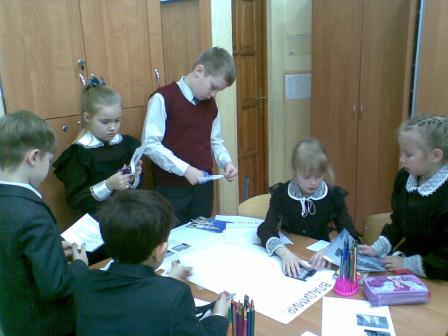 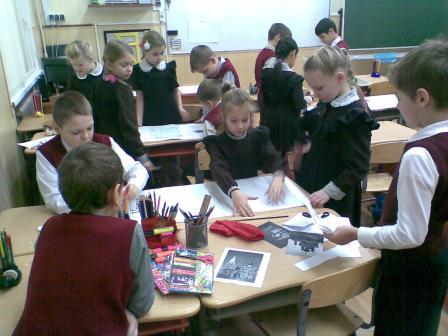 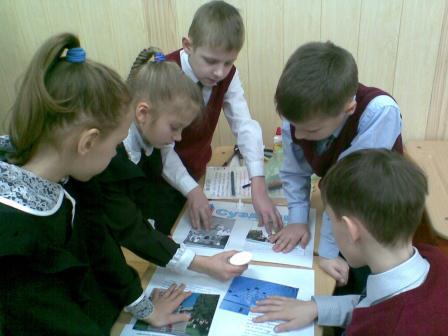 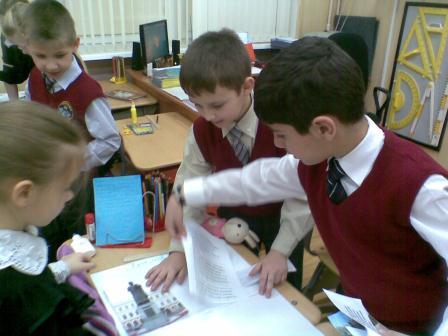 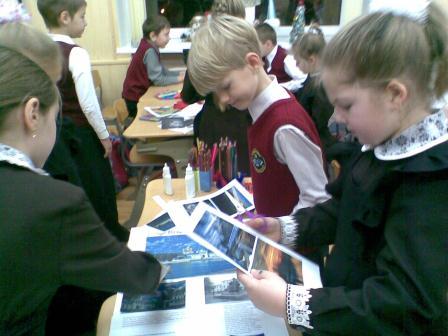 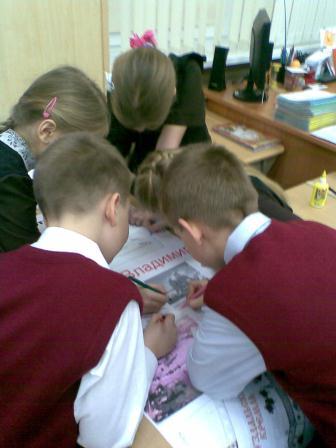 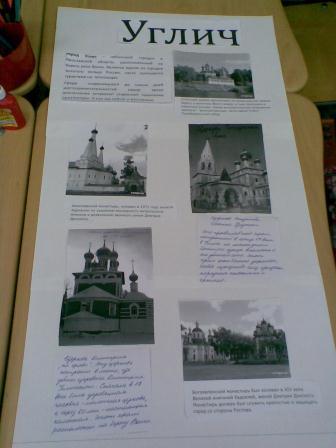 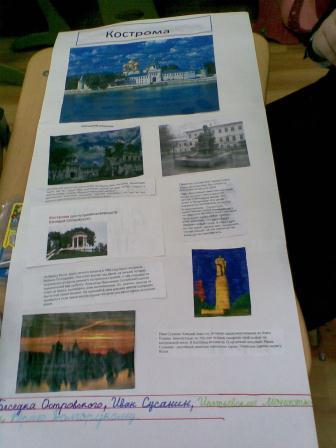 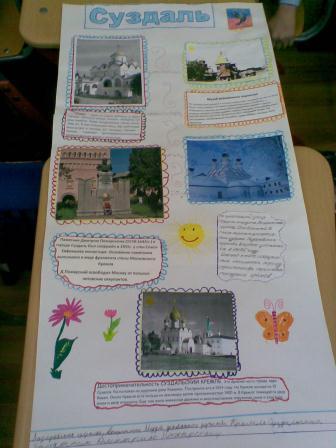 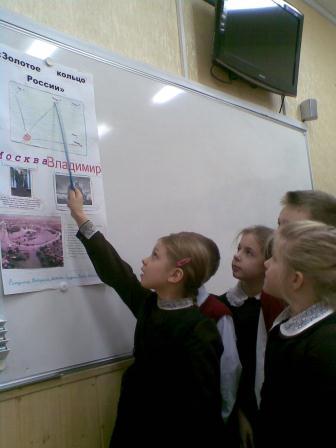 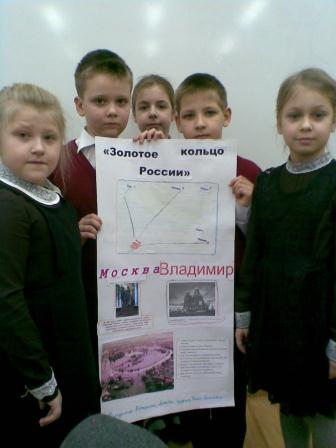 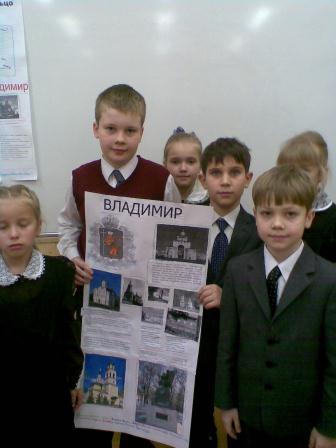 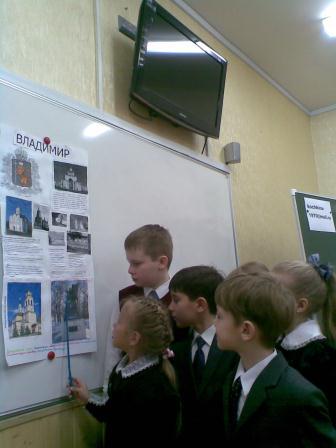 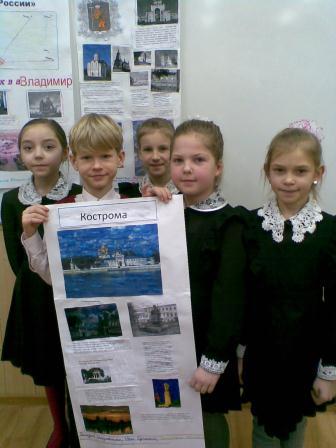 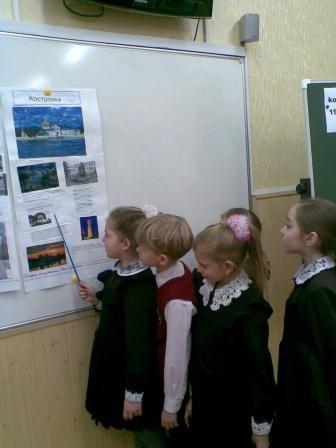 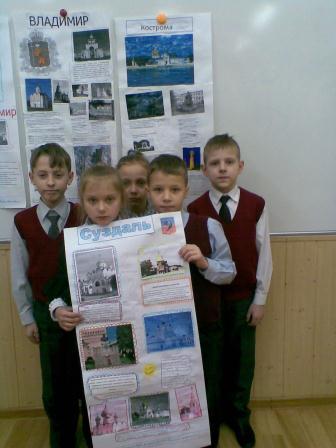 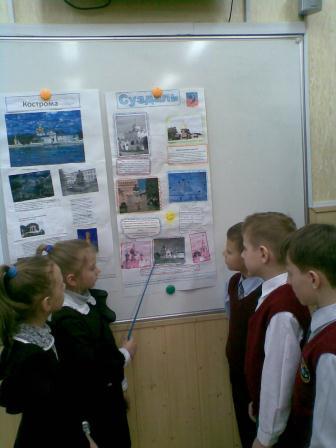 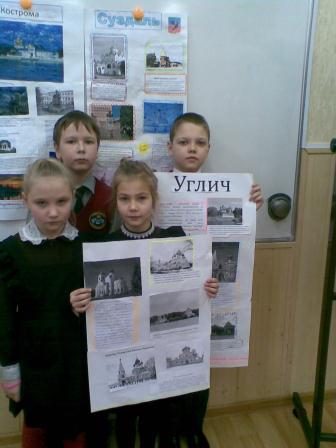 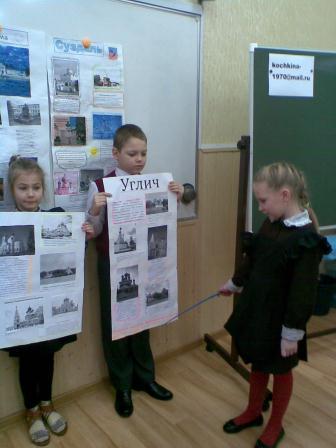 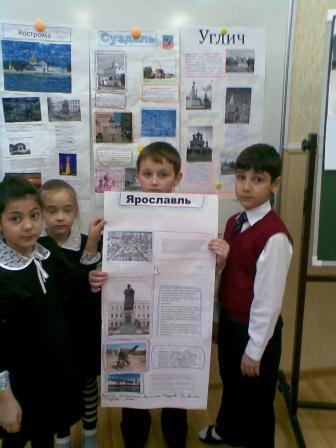 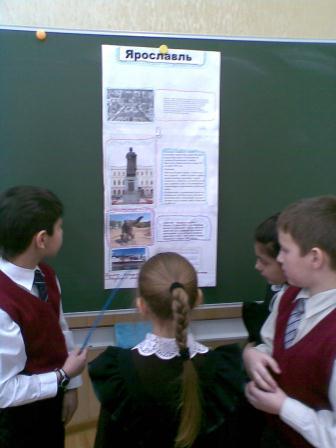 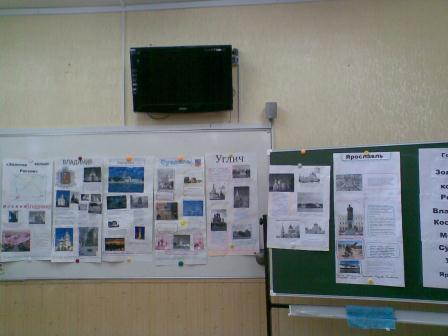 